Year 4 – Independent/Home Learning TasksWednesday 6th January 2021Reading Bingo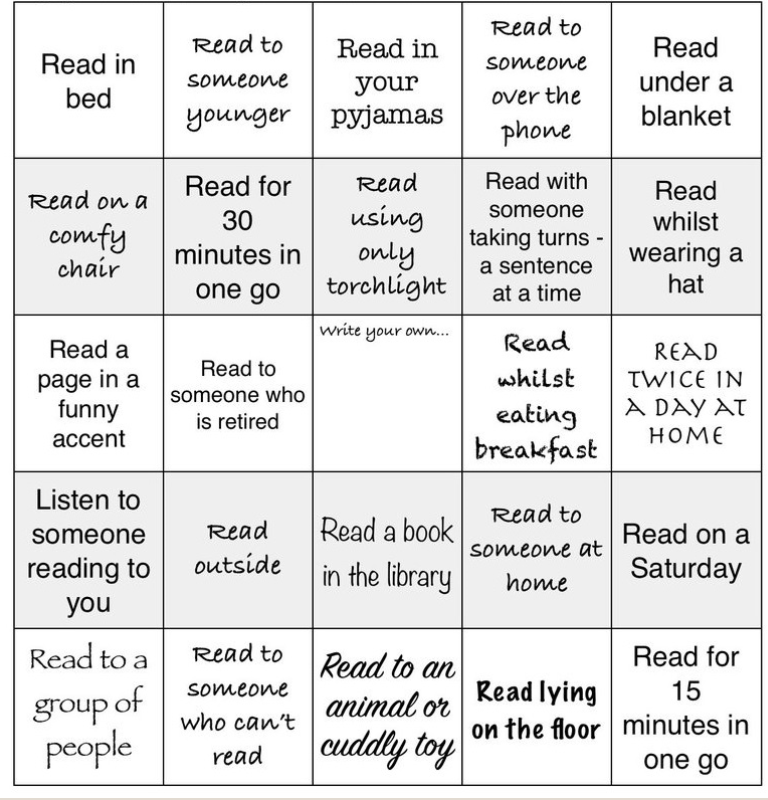 Happy new Year! Unfortunately, we can’t all be in school together at the moment, but we will hopefully see you every day via our Team’s lessons.If you get stuck or technology does not work, don’t worry. There is still lots of learning you can do, but it is important that you do some learning every day so that we don’t get behind. Your parents can email me if they have any problems.tmcdaniel@attleboroughprimary.org.ukAny resources you need for lessons will be on the school website. Click on the ‘parent’ tab, then ‘home learning’ and your ‘class’ page. Here are today’s learning tasks!Happy new Year! Unfortunately, we can’t all be in school together at the moment, but we will hopefully see you every day via our Team’s lessons.If you get stuck or technology does not work, don’t worry. There is still lots of learning you can do, but it is important that you do some learning every day so that we don’t get behind. Your parents can email me if they have any problems.tmcdaniel@attleboroughprimary.org.ukAny resources you need for lessons will be on the school website. Click on the ‘parent’ tab, then ‘home learning’ and your ‘class’ page. Here are today’s learning tasks!Happy new Year! Unfortunately, we can’t all be in school together at the moment, but we will hopefully see you every day via our Team’s lessons.If you get stuck or technology does not work, don’t worry. There is still lots of learning you can do, but it is important that you do some learning every day so that we don’t get behind. Your parents can email me if they have any problems.tmcdaniel@attleboroughprimary.org.ukAny resources you need for lessons will be on the school website. Click on the ‘parent’ tab, then ‘home learning’ and your ‘class’ page. Here are today’s learning tasks!Live Lessons (via Teams)Live Lessons (via Teams)Live Lessons (via Teams)English : We look forward to you joining us for English at: 9.15am or 9.45amFollow up activity after lesson:Look at pictures and write down your thoughts on the setting. Copy or write on task sheet, your thoughts and ideas.Draw a picture of your house and family. Compare it to the pictures. Write a short description of your house and family.Maths: We look forward to you joining us for maths at: 10.15am or 10.45amFollow-up activity after lesson:Complete the maths sheet. There are three levels, bronze (pg7), Silver (pg 8) and Gold (Pg9)Reading our class book. We look forward to you joining us at: 1.15pm or 1.45pmFollow-up activity after lesson:Draw a picture of the scene read by me. Then write down what you think will happen nextSpellingsReadingBe ActivefrequentlygovernmentguaranteehindranceinterferePractise writing your spellings in as many different ways as you can eg: writing, drawing, typing, with sticks, chalk, paint, pensAlphabet game – Write out the letters of the alphabet down the side of a piece of paper. Can you think of a sport that starts with each letter? Play the game again changing the theme to animals, countries or foods etc Please read every day for at least 10 minutes.How many of the Reading Bingo (attached below) challenges can you complete this week?3 Minute Challenge. Can you complete this circuit in 3 minutes? 10 star jumps, 10 burpees, 10 press ups, 10 squats? Make up your own circuit. Get members of your family to complete as well! Other Curriculum LearningOther Curriculum LearningOther Curriculum LearningOur Topic this term is learning about the North and South Pole (The Ends of the Earth). For this week, if you can start to find out as much as you can about these places, that would be great. I will be using Google Earth in my first lesson on this (you could have a sneak preview, if you want to, yourselves)Our Topic this term is learning about the North and South Pole (The Ends of the Earth). For this week, if you can start to find out as much as you can about these places, that would be great. I will be using Google Earth in my first lesson on this (you could have a sneak preview, if you want to, yourselves)Our Topic this term is learning about the North and South Pole (The Ends of the Earth). For this week, if you can start to find out as much as you can about these places, that would be great. I will be using Google Earth in my first lesson on this (you could have a sneak preview, if you want to, yourselves)Useful Websites for extra learningUseful Websites for extra learningUseful Websites for extra learningBBC Bitesize have daily lessons for in all areas of the curriculum.  https://www.bbc.co.uk/bitesize  Maths – https://www.topmarks.co.uk Reading – https://www.boodtrust.org.uk/Books-and-reading/have-some-fun/storybooks-and-games/  Writing – www.pobble365.com Internet Safety: https://www.thinkuknow.co.uk  Computing – https://www.ictgames.com Well-Being https://www.activenorfolk.org/active-at-home-kidsBBC Bitesize have daily lessons for in all areas of the curriculum.  https://www.bbc.co.uk/bitesize  Maths – https://www.topmarks.co.uk Reading – https://www.boodtrust.org.uk/Books-and-reading/have-some-fun/storybooks-and-games/  Writing – www.pobble365.com Internet Safety: https://www.thinkuknow.co.uk  Computing – https://www.ictgames.com Well-Being https://www.activenorfolk.org/active-at-home-kidsBBC Bitesize have daily lessons for in all areas of the curriculum.  https://www.bbc.co.uk/bitesize  Maths – https://www.topmarks.co.uk Reading – https://www.boodtrust.org.uk/Books-and-reading/have-some-fun/storybooks-and-games/  Writing – www.pobble365.com Internet Safety: https://www.thinkuknow.co.uk  Computing – https://www.ictgames.com Well-Being https://www.activenorfolk.org/active-at-home-kids